5月の美味しい情報★ 5/2（火）ホットケーキの日5/5（金）こどもの日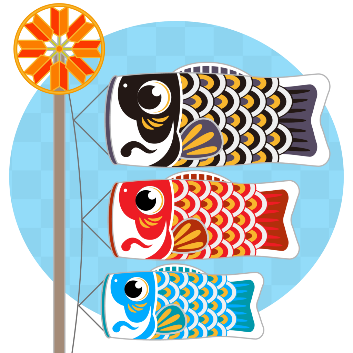 5/8～5/13　新茶週間5/17（水）たこ焼きの日5/23（火）昼から居酒屋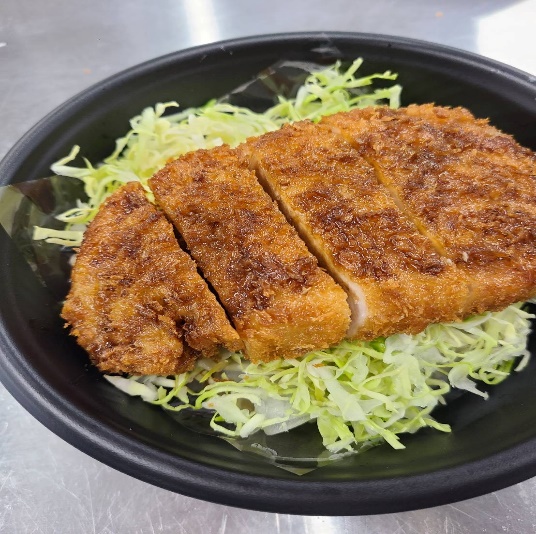 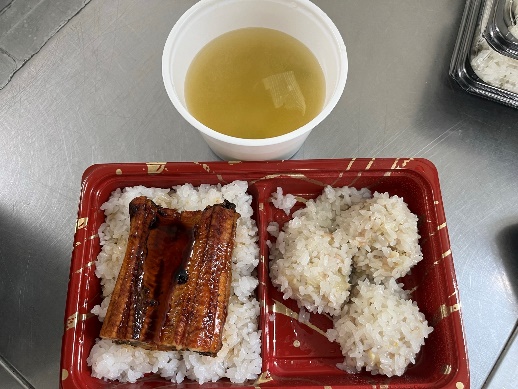 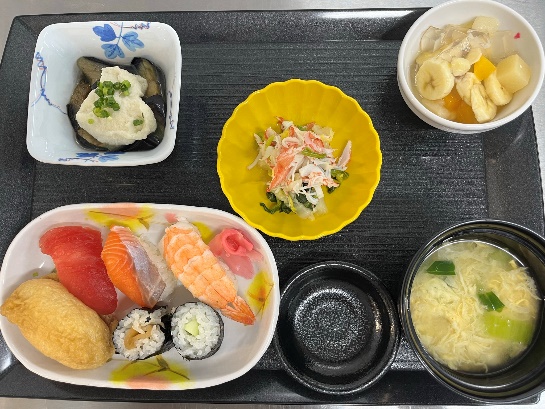 ご利用日以外の日は、配達も可能です。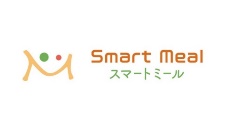 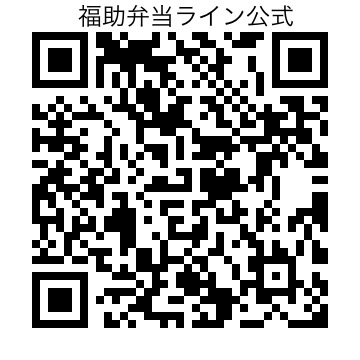 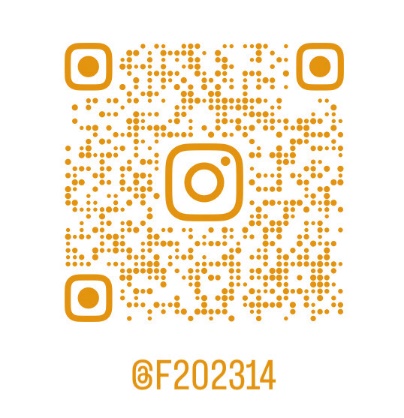 《デイサービス福助》☎　054-269-6683✉　fukusuke6683@gmail.comURL http://www.keito-fukusuke.jp　　担当：田森